БЕЗОПАСНОСТЬ НА ДОРОГАХ –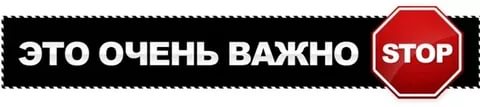  СОХРАНЕНИЕ ДЕТСКИХ ЖИЗНЕЙ                                                            (памятка для населения)           Дорожно-транспортный травматизм  (далее ДТТ)  в Европейском регионе по данным ВОЗ – одна  из ведущих причин детской смертности  в результате непреднамеренных травм и  инвалидности в связи с повреждениями головного мозга и конечностей, длительным ухудшением состояния  здоровья  от основных травм. В  России  уровень детской смертности от внешних причин один из самых высоких в мире.  Главной причиной практически всех несчастных случаев с детьми на дороге является несоблюдение участниками правил дорожного движения, а также отсутствие культуры поведения на дороге.
          Частота гибели детей – участников дорожного движения изменяется в зависимости от возраста. Дети от 0 до 14 лет в основном погибают как пешеходы (48%), как пассажиры в автомобилях (32%), как велосипедисты (9%), как мотоциклисты (6%). Смертность на дорогах детей в категории от 15 до 17 лет по способам перемещения иная: как пешеходы (21%), как автомобилисты (40%), с использованием моторных двухколесных транспортных средств (31%), как велосипедисты (9%), как мотоциклисты  (6%). Таким образом, дети старшего возраста больше подвержены риску, связанному с автомобилями и моторными двухколесными транспортными средствами,  чем с ходьбой пешком или ездой на велосипеде.Факторы  риска  ДТТ  у детей:   опасная конструкция дорог,  несоблюдение правил дорожного движения, нарушение скоростного режима - высокие скорости транспортных средств, неиспользование защитных устройств, употребление алкоголя и психоактивных веществ; погодные условия, темное время суток, оставление детей без присмотра. Чаще всего дети и подростки совершают следующие нарушения:
-  переходят дорогу не в установленных для этого местах;
-  не замечают запрещающий сигнал светофора;
-  перебегают дорогу перед приблизившейся автомашиной;
-  нарушают правила управления велосипедами, мопедами,  мотоциклами.Защитные факторы:- наличие безопасных зон для игр и ходьбы, придорожных барьеров,    пешеходных переходов, велосипедных дорожек;- недопущение  езды  детей  на  велосипедах  по  проезжей части;- регулирование скоростного режима;- использование ремней  и  систем безопасности;- средства ограничения подвижности детей в автомобиле, в т.ч. детских кресел; - размещение детей на задних сидениях автомобилей;- использование шлемов и светоотражателей  на одежде и колесах  при передвижении на мотоциклах и велосипедах;- наличие и доступность защитных устройств; - соблюдение правил езды на велосипеде и  мотоцикле;Предупреждение детского  дорожно - транспортного травматизмаРазъяснение важности правил дорожной безопасности.Формирование навыков соблюдения правил дорожного движения.Непрерывное обучение правильному поведению на дороге,  начиная с дошкольного возраста  посредством интерактивного обучения, показа видеофильмов, разработки, публикации и изучения материалов по безопасности дорожного движения.Привитие  детям знаний о дорожных  значениях: дорога, проезжая  часть, обочина, тротуар, пешеходный переход, перекресток и др. элементах  дороги); грузовая и легковая машина, автобус, троллейбус, мотоцикл, велосипед и другие транспортны средства; значение сигналов светофора и дорожных знаков.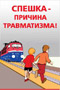 Формирование навыков поведения родителей на улице:Переходить дорогу размеренным шагом, без спешки.Переходя дорогу прекратить все разговоры, давая понять ребенку всю серьезность ситуации.Всегда соблюдать правила дорожного движения.Обращать внимание на нарушителей правил дорожного движения и объяснять ребенку, что так делать нельзя.Переходить дорогу только в положенном месте.Закреплять с детьми знания правил дорожного движения при переходе дороги Правила   дорожного  движения  –  детям! Ознакомиться с дорожной обстановкой: при переходе дороги посмотреть, нет ли опасности, нет ли рядом машин.2. Переходить улицу по пешеходному переходу, зебре.3. Переходить улицу на зеленый сигнал светофора.4. Запрещается  переходить  улицу  на красный и желтый сигнал светофора.5.  Ходить по придорожным тротуарам  только с правой стороны.6. Обходить стоящий автобус опасно. Нужно подождать пока автобус отъедет от остановки.7. При переходе улицы посмотреть сначала налево, дойти до середины, потом посмотреть направо и продолжить  путь.9. Никогда не перебегать дорогу перед близко идущим автомобилем.10. За городом нужно идти по обочине, навстречу транспортному потоку. 11. Быть более внимательными при следующих погодных условиях: сильный дождь,  гололед, заснеженные  дороги,  туман.Помните! Знания о правилах поведения на дорогах и их выполнение являются залогом сохранения жизни детей!